BUDE AND NORTH CORNWALL GOLF CLUB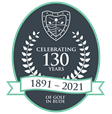 Minutes of the Executive Committee MeetingHeld remotely via Zoom on 10th February 2021.Present: -   Mark Jenkins (General Manager) Andrew Moss (Captain) Kevin Dunster (Vice Captain) Colette Burgess (Treasurer) John Boundy, Judith Smith, Peter Kelly, Geoff TylerApologies: - Mark Duncan, Paul HaddonMatters Arising: - A Seniors Captain has not yet been elected but matches for this year have been arranged with other clubs and all seems to be ok.Captain’s Report: - A & B teams for County Week postponed at present.  County Winter knockout competitions ½ fixtures will be played at home club and we will be entering an A and a B team.Lady Captain’s Report: - The County have cancelled the County Championships and the League.Chairman of Green Report: - With regard to furlough we intend to carry on as at present.Machinery – James to make out a 5/10-year plan and a discussion is needed re expenditure.2nd Green – There is a meeting on Monday next to discuss the next move.Drainage – The course needs to have more drainage due to the amount of water we are experiencing. Where and when to be decided.Greenkeeper’s shed: - South West Steel are coming to survey the shed and give a quote for repairs.  There is a need to make a compound around the shed for security purposes.Treasurer’s Report: - The Car Park has made a profit of £51k since opening. Green fees appear to be slightly down, but this is because they have been spread over 13 ½ months.  We have received £40k in grants which has been a big boost.  Profit for the year is £101k.  We have £90k invested in Folk to Folk.  There is £160k invested in the Nationwide Building Society.  We are in a position where we can get a lot done this year.House and Standards: - New blinds have been installed in the office.  GT has written a comprehensive report re maintenance needed on the clubhouse and would appear that the figure for all items to be completed will be in the region of £24k.  He is in the process of obtaining estimates from 3 builders.Membership Subscriptions: - We are going to give all membership categories a 6-week pro rata discount on next years subscriptions, this will be reflected in the invoices being sent out in March.  This will cost the club circa £21k.AGM: - It was decided to hold the AGM via Zoom on 19th March.  This will be open to all full members.General Manager’s Report: - MJ reported that he was looking to bring someone on board who is qualified in accounting/bookkeeping for 2 days a week.  The insurance on the club and course has been renewed at a saving of £1200 from the renewal amount.  MJ stated that he had secured 2 sponsors for the Tamar Cup, those being Clear View Windows and Kivells.  They will put £400 each into the Fund.  He also said that he was proposing to give one free membership under the 130-year membership drive as a prize.  We are in the process of ordering 10 new golf buggies on lease for 4 years.  He has arranged a non-financial partnership with the new owners of Ivyleaf.  This would entail the Junior Academy etc and a discount for all club members at the driving range.  Aria Resorts (Bude Holiday Resort) have offered £5k sponsorship package, for the placement of a board in the Pay and display car park.  MJ has also put the club forward to be the third club for the Cornish Festival to be held in April.  It would bring in a good amount of publicity as well as green fees and catering.  This of course is all subject to Covid restrictions.AOB: - We have only received 1 nomination for officers so far.  That is for President. Meeting closed at 7.20pm